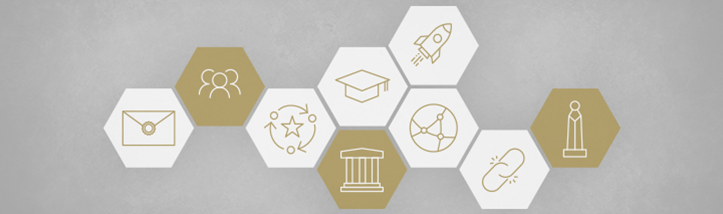 Funk FoundationValentinskamp 1820354 Hamburg
GermanyYour Contact:Ms Diana LumnitzTel. +49 (0)40 3591 4956Fax +49 (0)40 3591 473 956d.lumnitz@funk-stiftung.orgDateNB:Please complete a separate drawdown request form for each tranche. If the drawdown request deviates from the previously agreed payment plan, please draw up a new payment plan. Please also remember to include proof of achievement of the milestone concerned. Sample forms are available for download at www.funk-stiftung.org/Application for Funding/Information for Applicants.Project nameProject no. Grant period from untilTotal funding amount      €      €      €      €Pursuant to the payment plan, please transfer the next tranche of funding in the amount stated below, and by the stated disbursement date, to the bank account shown below. Tranche no. Disbursement dateFunding amount      €Bank detailsBank detailsAccount holderBankBIC/SWIFTIBAN (please enter in blocks of four characters)Place, dateApplicant’s signature Project manager’s signature